Образец оформления материаловУДКАндреева А.Е.ФГБОУ ВО Башкирский ГАУ, Уфа, Россия Bashkir state agrarian university, Ufa, RussiaНАЗВАНИЕ СТАТЬИ НА РУССКОМ ЯЗЫКЕНАЗВАНИЕ СТАТЬИ НА АНГЛИЙСКОМ ЯЗЫКЕ  Аннотация: В статье приводятся…..  Abstract: The article presents…  Ключевые слова: рацион, питательность ,…  Keywords: feeding ration, nutritional value  Текст статьиБиблиографический список     1. Платонов А.В. Эффективность использования пробиотиков в кормлении коров – 2020. – № 9. – С. 145-151. Сведения об авторах1 Андреева Александра Евгеньевна, к.с.-х.н., доцент кафедры физиологии, биохимии и кормления животных ФГБОУ ВО Башкирский ГАУ, aleksandra_evgen@mail.ru.Author’s personal details1 Andreeva Alexandra Evgeniyevna PhD, assistant professor of Department physiology, biochemistry and feeding animals Bashkir SAU, aleksandra_evgen@mail.ru.Реквизиты ФГБОУ ВО Башкирский ГАУПолучатель: УФК по Республике Башкортостан (ФГБОУ ВО Башкирский ГАУ, л/с 20016Х12450)               ИНН 0278011005, КПП 027801001 ОКТМО 80701000 БИК 018073401 – поле 14 платежного поручения. Банк получателя: ОТДЕЛЕНИЕ-НБ РЕСПУБЛИКА БАШКОРТОСТАН БАНКА РОССИИ//УФК по Республике Башкортостан г. Уфа – поле 13 платежного поручения Номер счета получателя (номер казначейского счета) 03214643000000010100 – поле 17 платежного поручения Номер счета банка получателя средств (номер банковского счета, входящего в состав единого казначейского счета (ЕКС)) 40102810045370000067 – поле 15 платежного поручения.Примечание: В назначении платежа обязательно указать КБК. В названии лицевого счета буква «Х» заглавная, английская.АДРЕС ОРГКОМИТЕТА И  РЕДАКЦИОННОЙ КОЛЛЕГИИ. Уфа, ул. 50-летия Октября, 34, ФГБОУ ВО Башкирский ГАУ, 430 каб. 2 корпус, тел./факс: (347) 228-07-73ЗАЯВКА НА УЧАСТИЕ В КОНФЕРЕНЦИИ*Фамилия, имя, отчество________________________________________________________________________________________Полное наименование вуза (организации): 	Должность: 	Ученая степень: 	Ученое звание:	Контактный телефон: 	E-mail:	Направление (секция):	Название доклада (статьи):	Прошу опубликовать статью в сборнике в соответствии с договором присоединенияАдрес рассылки сборника	Необходимая для доклада аппаратура:	Участие (очное, заочное):	Необходимость бронирования мест в гостинице: да, нет (нужное подчеркнуть)Количество бронируемых мест: 	Категория номера (на сколько мест): 	Сроки: с 	 по 	Просьба подтвердить необходимость заказа гостиницы    не позднее, чем за 7 дней до заезда.*ПРИМЕЧАНИЕ. Форма заявки является рекомендуемой. Заявка  заполняется в произвольной форме.Дата заполнения заявки 	МИНИСТЕРСТВО СЕЛЬСКОГО ХОЗЯЙСТВА РОССИЙСКОЙ ФЕДЕРАЦИИФГБОУ ВО  БАШКИРСКИЙ ГАУ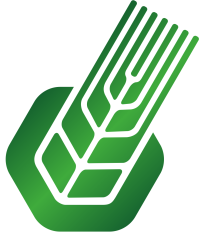 ИНФОРМАЦИОННОЕПИСЬМО-ПРИГЛАШЕНИЕВСЕРОССИЙСКАЯНАУЧНО-ПРАКТИЧЕСКАЯКОНФЕРЕНЦИЯС МЕЖДУНАРОДНЫМ УЧАСТИЕМ«СОВРЕМЕННОЕ СОСТОЯНИЕ И ПЕРСПЕКТИВЫ РАЗВИТИЯ КОРМОПРОИЗВОДСТВА И РАЦИОНАЛЬНОГО КОРМЛЕНИЯ ЖИВОТНЫХ1-2 декабря 2022 г.УфаУВАЖАЕМЫЕ КОЛЛЕГИ!Башкирский государственный аграрный университет приглашает на Всероссийскую научно-практическую конференцию с международным участием «Современное состояние и перспективы развития кормопроизводства и рационального кормления животных».НАПРАВЛЕНИЯ РАБОТЫ КОНФЕРЕНЦИИ И ОТВЕТСТВЕННЫЕНаправление секций: 1. Актуальные задачи кормопроизводства и кормления животных2. Передовые технологии производства и управление качеством продукции животноводства3. Современные методы диагностики, лечения и профилактики алиментарных болезней животныхОтветственные кураторы секций:1. Андреева Александра Евгеньевна, к.с.-х.н., доцент тел.: 8(917) 75-34-3252. Башаров Алмаз  Агиянович, к.с.-х.н., доцент тел.: 8(987) 494-35-383. Шакирова Светлана Марселевна, к.б.н., доцент тел.: 8(917) 76-11-638 эл. почта: konf_kormlenie_bsau@mail.ruПОРЯДОК РАБОТЫ КОНФЕРЕНЦИИ30 ноября (среда) Заезд иногородних участников конференции, размещение в гостинице.1 декабря (четверг)09.00-10.00 – регистрация участников конференции (1 корпус, 2 этаж, ауд. 242/1)10.00-12.00 – пленарное заседание12.00-14.00 – перерыв14.00-18.00 – секционные заседания: круглые столы2 декабря  (пятница)09.00-12.00 – секционные заседания, подведение итогов и принятие резолюции12.00-14.00 – перерыв14.00-17.00 – посещение лабораторий (мини-кормоцеха) и инновационных площадок университета3 декабря (суббота)09.00-12.00 – Отъезд иногородних участников конференцииУсловия участия и стоимость услугДля участия в конференции необходимо до 22 ноября 2022 г. подать заявку на участие (по прилагаемой форме), материалы для публикации и копию квитанции об оплате оргвзноса за участие в конференции (высылаются в трех отдельных файлах MS Word) по электронному адресу: konf_kormlenie_bsau@mail.ru. Направление заявки о публикации означает согласие авторов с условиями договора присоединения. Текст договора размещен на сайте (www.bsau.ru.). Сборник, в котором опубликована статья Автора (авторов) в электронном виде будет размещена на сайте ФГБОУ ВО Башкирский ГАУ (на срок 3 мес. со дня проведения конференции), в Электронной библиотеке ФГБОУ ВО Башкирский ГАУ, и наукометрической базе РИНЦ с присвоением DOI.Для публикации статьи принимаются от магистрантов, аспирантов, профессорско-преподавательского состава, научных сотрудников.Публикация статей в сборнике для штатных сотрудников и обучающихся ФГБОУ ВО Башкирский ГАУ БЕСПЛАТНАЯ. Для участников сторонних организаций 250 рублей за публикацию объемом не более 5 страниц. Для получения сборника материалов конференции авторам необходимо выслать заявку с указанием количества сборников и адрес получателя. (Стоимость 1 экземпляра сборника 680 руб. включая НДС 20 %). Оплата командировочных расходов осуществляется за счет направляющей стороны. При необходимости участникам предоставляется возможность проживания в общежитии университета.Материалы для публикации авторов из сторонних организаций должны поступить на электронный адрес конференции до 22 ноября 2022 г. Количество авторов статьи должно составлять не более 3 человек. От одного автора может быть принято не более 2-х статей, в т.ч. в соавторстве.требования к содержанию и оформлению материалов1. В статье желательно  выделить следующие блоки: введение, цель, задачи, материалы, методы и результаты исследования, выводы, библиографический список.2. Необходимо предоставить следующие материалы: статья; сведения об авторе (авторах) на русском и английском языках: фамилия, имя, отчество (полностью), ученая степень, ученое звание, должность, название организации, служебный адрес, телефон, e-mail. 3. Правила оформления статьи: •	на первой странице указываются: индекс по универсальной десятичной классификации (УДК) – слева в верхнем углу; •	инициалы, фамилия автора (авторов) на русском и английском языке; •	название организации, город, страна;•	название статьи на русском и английском языке заглавными буквами; •	аннотация на русском и английском языке;•	ключевые слова на русском и английском языке; •	текст статьи;•	библиографический список оформляется общим списком в конце статьи на русском языке в соответствии с ГОСТ  7.1-2003; ссылки на литературу в тексте приводятся в квадратных скобках, например [1];•	сведения об авторах на русском и английском языке; •	размер статьи 4 – 8 страниц формата А4, шрифт Times New Roman, размер – 14 кегль, межстрочный интервал – 1,0; абзац – 0,9 см; •	поля 20 мм со всех сторон; •	рисунки, схемы и графики предоставляются в электронном виде включенными в текст, в стандартных графических форматах с обязательной подрисуночной подписью;•	таблицы предоставляются в редакторе Word, формулы – в стандартном редакторе формул Microsoft Equation. 4. Имя файла должно содержать фамилию первого автора. В теме письма указывать -  Название статьи5. За фактологическую сторону поданных в редакцию материалов юридическую и иную ответственность несут авторы.6.  Статьи публикуются в авторской редакции.7. Количество источников указанное в библиографическом списке должно соответствовать Индексу объема библиографии (ИОБ). ИОБ не должен превышать показателя равного 2,5. Индекс объема библиографии определяется путем расчета частного от количества источников в списке литературы (КИ) и общего количества страниц в статье (КС): ИОБ = КИ/КС = 1..2,5. Количество ссылок на собственные статьи автора(ов) и/или соавтора (ов) в библиографическом списке не должно превышать 15%.8.Все статьи, представленные в оргкомитет конференции проходят институт рецензирования и проверку в системе «Антиплагиат - ВУЗ». При наличии в статье заимствований 35% и более – рукопись к публикации не допускается.9. Оргкомитет оставляет за собой право на отклонение публикации статей не соответствующим требованиям по содержанию и оформлению без уведомления авторов.